Муниципальное автономное дошкольное  образовательное учреждение «Детский сад №368»Инновационная ярмарка 2012Су-джок терапия в коррекционно-педагогической работе с детьми старшего дошкольного возрастаОдним из направлений нашей педагогической деятельности  с детьми с ОВЗ нашего детского сада(это дети с диагнозами ОНР и ЗПР), является работа по укреплению мышц и совершенствованию движений кистей рук с использованием Су-джок терапии в сочетании с коррекционно-логопедической  работой.Су-джок терапия, обладая высокой эффективностью, безопасностью и простотой, базируется на традиционной акупунктуре и восточной медицине и является лучшей системой самооздоровления. «Су» по-корейски – кисть, «джок» - стопа. Мы используем Су-джок- массажеры- массажные шарики в комплекте с массажными металлическими кольцами в сочетании с упражнениями по коррекции речи. Шариком стимулируются зоны на ладонях, а массажные колечки надеваются на пальчики. Ими массируются труднодоступные места. Это создает функциональную базу для быстрого перехода на более высокий уровень двигательной активности мышц и возможность целенаправленной речевой  работы с ребенком.Сочетание пальчиковой гимнастики с упражнениями по коррекции звукопроизношения и формированию лексико-грамматических категорий, позволяет значительно повысить эффективность занятий в условиях детского сада и выполнению логопедических упражнений в домашних условиях. Основные формы данной работы с детьми при нормализации мышечного тонуса и стимуляции речевых областей в коре головного мозга:- Коррекция звукопроизношения ( «Мой послушный язычок»)- Развитие фонематического слуха  ( «Ушки на макушке» )- Развитие лексико-грамматических категорий («Веселая грамматика» )- Совершенствование навыков пространственной ориентации, ориентировка в схеме тела ( «Лево-право различаю, каждый свой я пальчик знаю»)Для осуществления форм работы составлен перспективный тематический план, в который включены темы, игры, упражнения с использованием Су-джок терапии.«Мой послушный язычок»Автоматизация звуков идет в сочетании « слово + движение». 1.Дети поочередно надевают массажные кольца на каждый палец правой руки, затем левой, проговаривая стихотворение пальчиковой гимнастики (автоматизация звука «Л»)Пальчик-мальчик, где ты был?(на большой палец)С этим братцем в лес ходил,(указательный)С этим братцем щи варил,(средний)С этим братцем кашу ел,(безымяный)С этим братцем песни пел(мизинец)2. «Песенка колобка»Ребенок прокатывает массажный шарик по каждому пальчику правой руки, а затем левой, пропевая песенку колобка:Я колобок, колобокНа сметане мешен, в печку сажен, на окошке стужен.( круговое катание шарика по ладошке)Я от дедушки ушел(прокатывание по большому пальцу)Я от бабушки ушел(по указательному)Я от зайца ушел(по среднему)И от волка ушел(по безымяному)От медведя ушёл(по мизинцу)А лиса меня послушала:(катание по ладошке) «Ам!» и скушала(сжать шарик в кулачок)«Ушки на макушке»(развитие ф/слуха)Игры и упражнения«Если звук услышат ушки – подними шар над макушкой»«Шарик мы ладошкой «стук», если слышим нужный звук»«Телеграфисты» (простукивание шариком заданного ритмического рисунка)«Весёлая грамматика»(словоизменение и словообразование)Игры с перекатыванием массажера друг другу («Шарик кати- слово говори»)«Один - много»  «Много - один»«Скажи наоборот»«Карлики - великаны»«Лево-право различаю, каждый свой я пальчик знаю»Слушай и запоминай, повторяй и выполняй1.Ребенка просят надеть колечко на определенный палец указанной руки.2. «Глазки закрывай, на каком колечко пальце отвечай»3. «Справа слева я стучу, перепутать не хочу»Это лишь некоторые примеры использования Су-джок терапии в нашей работе.В результате:- улучшается кровоснабжение головного мозга;- развивается координация движений и мелкая моторика;- развиваются память, внимание, речь и другие психические процессы, необходимые для становления полноценной учебной деятельности;- стимулируются речевые зоны коры головного мозга.Творческий подход педагогов, использование альтернативных методов и приемов способствуют более интересному, разнообразному проведению занятий в детском саду.Учитель-логопед: Константинова Елена Геннадьевна МАДОУ д/с 368   Су-Джок-терапия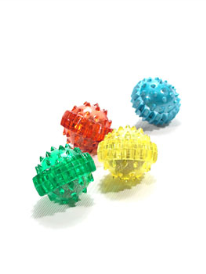  «Су»-по-корейски - кисть, «Джок» – стопа.  Кисть и стопа .повторяют строение нашего тела, поэтому существуют точки и зоны, которые можно стимулировать, улучшая свое здоровье. Особенно важно воздействие на кончики пальцев, ногтевые пластины отвечающие  за головной мозг.Главные достоинства Су-Джок-терапии:Высокая эффективность, абсолютная безопасность применения, универсальность.  В результате использования:- Улучшается кровоснабжение организма и головного мозга;- Развивается координация движений и мелкая моторика;- Развивается внимание, память, речь 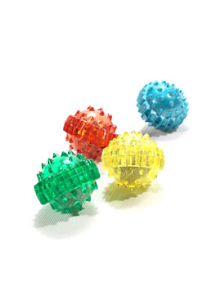 - Стимулируются речевые зоны коры головного мозга. Приемы работы с 
су-джок-массажерамиМассажный шарикВращать шарик между ладонями по часовой и против часовой стрелки.Катать в ладонях вперед и назад проходя всю поверхность кисти. Попеременно сжимать шарик кончиками пальцев: большим и указательным, большим и средним и т.д. каждой  рукой.  Произвольно вращать шарик кончиками пальцев.Сжимать шарик в кулачок, надавливая 5-10 с, а затем раскрывать ладонь, полностью разведя пальцы в стороны и удерживать шарик в центре ладони 5-10с.           Массажное кольцо   Надеть кольцо на большой палец, и передвигать его вверх- вниз 3 раза (до конца), помогая большим и указательным пальцем другой руки. Помассировать все пальцы рук. Массаж проводить 2-Зраза в день. Время проведения 5-.Кольцо нельзя: Растягивать, оставлять на пальце неподвижным. «Ушки на макушке»Игры на развитие ф/слуха«Если звук услышат ушки – подними шар над макушкой»«Шарик мы ладошкой «стук», если слышим нужный звук»«Телеграфисты» (простукивание шариком заданного ритмического рисунка)«Веселая грамматика»Игры на развитие лексико-грамматического строя речи:Шарик кати-слово говори«Один-много», «Много-один»«Карлики-великаны» «Наоборот»«Кто, где живет»  «Чья мама?»«Ловко с шариком играем и предлоги называем»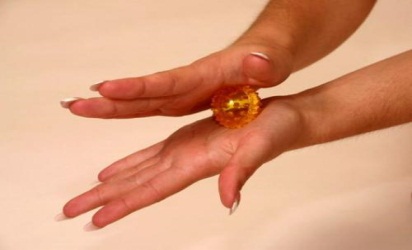  «Мой послушный язычок»Игры на автоматизацию звуков в речи«Шарик мы ладонью «стук», повторяем в слоге (слове звук)»«Шарик мне назад верни, слоги (слово) повтори»Поочередный массаж пальцев массажным кольцом с проговариванием стихов пальчиковой гимнастики.«Лево-право различаю, каждый свой я пальчик знаю»Игры на развитие пространственной ориентации«Слушай, запоминай, повторяй и выполняй»«Справа, слева я стучу – перепутать не хочу»«Глазки закрывай, на каком колечко пальце отвечай»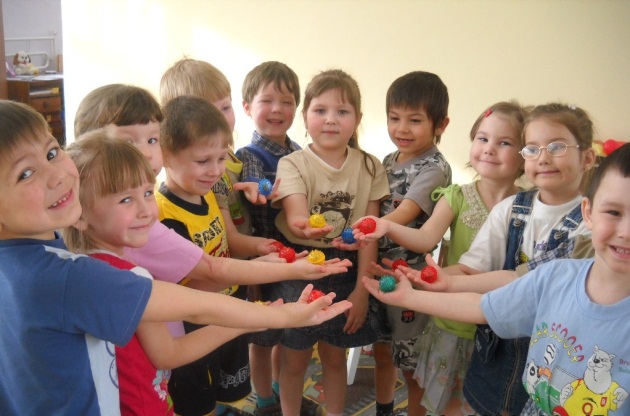 Сайт нашего детского садаhttp//:www.nsportal.ru/sad368   Су-джок-терапияИграем и развиваемся вместе «Чему научит Су-джок»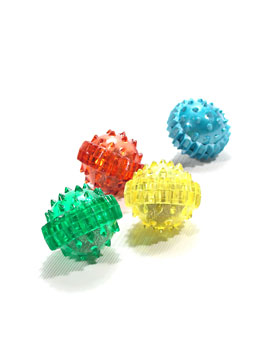 Приемы работыИгры и упражнения МАДОУ д/с №368      Учитель-логопед     Константинова                    Елена Геннадьевна         г. Пермь